Section 7.1 – Equivalent Trigonometric Expressions3.1 recognize equivalent trigonometric expressions [e.g., by using the angles in a right triangle to recognize that sin x and cos ([pi]/2 – x) are equivalent; by using transformations to recognize that cos (x + [pi]/2 ) and –sin x are equivalent], and verify equivalence using graphing technology 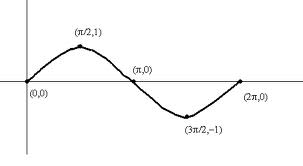 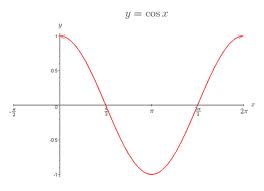 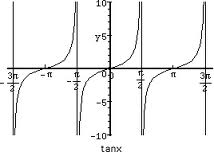 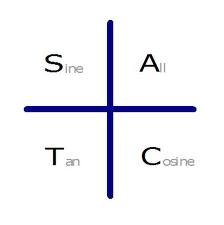 sin (x) 	=    sin (                        )              	=   cos (                       )cos (x)	=   cos (                       )              	=   sin (                        )tan (x)   	=   tan    (                      )Example 1:  State two trig ratios that are equivalent to each of the following.a) Sin 3/10				b) -cos 8/7		You try: a) -sin13/7				b) cos6/7Example 2: Write an equation that is equivalent to y= - 5sin(x-/2) – 8.									Homework:  pg 392 - #5,7